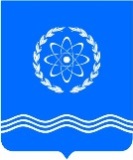 				ОБНИНСКОЕ  ГОРОДСКОЕ  СОБРАНИЕГОРОДСКОГО ОКРУГА «ГОРОД ОБНИНСК»П Р О Т О К О Л  № 15г. Обнинск 									от 29 июня 2021 годаПредседательствующий: Артемьев Г.Ю. –   Глава городского самоуправления,							Председатель городского Собрания.Общая численность депутатов Обнинского городского Собрания на 29.06.2021  – 28 человек.Присутствовали депутаты городского Собрания:Светлаков В.Б. – заместитель Председателя городского Собрания; Отсутствовали депутаты городского Собрания:Анциферов Р.Г.; Журавлев М.В.; Корнилова Е.И.; Косинская А.Б.; Фрай Ю.В.; Хоменко М.А.Приглашены:Ананьев Г.Е. – заместитель главы Администрации города по вопросам управления делами;Гильдиков П.Н. –  прокурор города, старший советник юстиции;Капинус К.В. – председатель Контрольно-счетной палаты;Коновалова Л.И. – начальник управления финансов Администрации города;Латыпова Л.В. – начальник управления имущественных и земельных отношений Администрации города; Помещикова С.А. – начальник правового управления Администрации города;Раудуве И.В. – заместитель главы Администрации города по вопросам городского хозяйства;Шеберов Д.В. – начальник управления экономики и инновационного развития.Представители средств массовой информации.ПроектПОВЕСТКА ДНЯ:О внесении изменений в решение городского Собрания от 15.12.2020 № 02-08 «О бюджете города Обнинска на 2021 год и плановый период 2022 и 2023 годов»    Гришин Н.А.  – заместитель председателя комитета по бюджету, финансам и  налогамКоновалова Л.И. – начальник управления финансов  Администрации города Капинус К.В. – председатель Контрольно-счетной палаты МО «Город Обнинск»О внесении изменений и дополнений в Правила землепользования и застройки муниципального образования «Город Обнинск», утвержденные решением Обнинского городского Собрания  от 12.03.2007 № 01-40Березнер Л.А. –  председатель комитета по экономической политикеМельникова А.Д. – начальник отдела территориального планирования и градостроительного                                  зонирования Администрации города О внесении изменений в Правила благоустройства и озеленения территории муниципального образования «Город Обнинск», утвержденные решением Обнинского городского Собрания от 24.10.2017 № 02-33Березнер Л.А. –  председатель комитета по экономической политикеГрицук О.А. – председатель комитета по  контролю в сфере рекламы и организации дорожного                          движенияО внесении изменений в Прогнозный план (программу) приватизации муниципального имущества города Обнинска на 2019 – 2021 годы, утвержденный решением городского Собрания от 25.09.2018 № 04-45  Березнер Л.А. –  председатель комитета по экономической политикеЛатыпова Л.В. – начальник управления имущественных и земельных отношенийО внесении изменений в решение Обнинского городского Собрания от 10.11.2020  № 19-05 «О формировании комиссии по приватизации муниципального имущества»Березнер Л.А. –  председатель комитета по экономической политикеО назначении публичных слушаний по проекту решения городского Собрания «О внесении изменений и дополнений в Устав муниципального образования «Город Обнинск», утвержденный решением городского Собрания от 04.07.2006  № 01-24 Наруков В.В. – председатель комитета по законодательству и местному самоуправлениюО внесении изменений в Положение о публичных слушаниях и общественных обсуждениях по градостроительным вопросам и правилам благоустройства территории, утвержденное решением Обнинского городского Собрания от 27.02.2018 № 08-40Наруков В.В. – председатель комитета по законодательству и местному самоуправлениюОб установлении границ ТОС «Репинка»Наруков В.В. – председатель комитета по законодательству и местному самоуправлениюОб установлении границ ТОС «Курчатовский»Наруков В.В. – председатель комитета по законодательству и местному  самоуправлениюОб установке  мемориальной доски Заслуженному деятелю науки Российской Федерации В.М.Поплавскому»Наруков В.В. – председатель комитета по законодательству и местному  самоуправлениюГрицук О.А. – председатель комитета по контролю в сфере рекламы и организации дорожного                          движенияО присвоении наименований элементам планировочной структуры на территории муниципального образования «Город Обнинск»             Наруков В.В. – председатель комитета по законодательству и местному  самоуправлениюМельникова А.Д. – начальник отдела территориального планирования и  градостроительного                                   зонирования Администрации города О внесении изменений в решения Обнинского городского Собрания от 10.11.2020  №  14-05  и  от  10.11.2020  № 18-05Наруков В.В. – председатель комитета по законодательству и местному самоуправлениюО направлении депутатов Обнинского городского Собрания в конкурсную комиссиюНаруков В.В. – председатель комитета по законодательству и местному  самоуправлениюО делегировании представителей в состав молодежного парламента при Законодательном Собрании Калужской областиНаруков В.В. – председатель комитета по законодательству и местному  самоуправлениюО внесении изменений в некоторые решения Обнинского городского СобранияГришин Н.А. – заместитель председателя комитета по бюджету, финансам и налогамО внесении изменений в решение Обнинского городского Собрания от 29.12.2020 № 06-09 «О направлении депутатов для участия в работе комиссии»Гришин Н.А. – заместитель председателя комитета по бюджету, финансам и налогамО присуждении Обнинских городских премий учащимся за достижения в образовании, спорте, культуре и искусствеЗыков А.А. – председатель комитета по социальной политике   О внесении изменений в решение Обнинского городского Собрания от 10.11.2020 № 17-05 «О создании временной  комиссии по вопросам здравоохранения»Зыков А.А. – председатель комитета по социальной политике   О почетных званиях «Почетный гражданин города Обнинска»Артемьев Г.Ю. – Глава городского самоуправления, Председатель городского СобранияРазное.АРТЕМЬЕВ Г.Ю. открыл заседание городского Собрания и поприветствовал всех присутствующих. Сообщил, что в зале присутствует 22 депутата. Предложил принять повестку дня за основу. Поставил это предложение на голосование.ГОЛОСОВАЛИ: «за» - 22 «против» - 0, «воздержались» - 0.АРТЕМЬЕВ Г.Ю. предложил проголосовать за повестку дня в целом.ГОЛОСОВАЛИ: «за» - 22, «против» - 0, «воздержались» - 0.СЛУШАЛИ: ГРИШИНА Н.А. по первому вопросу повестки заседания городского Собрания «О внесении изменений в решение городского Собрания от 15.12.2020 № 02-08 «О бюджете города Обнинска на 2021 год и плановый период 2022 и 2023 годов».ГРИШИН Н.А. доложил, что данным проектом решения числовые параметры в бюджет города на 2021 год и плановый период 2022 и 2023 годов не изменяются.Предлагается из пункта 19 решения городского Собрания от 15.12.2020 № 02-08 «О бюджете города Обнинска на 2021 год и плановый период 2022 и 2023 годов» исключить абзац  следующего содержания: на увеличение уставного фонда муниципальных унитарных предприятий. Также предлагается данный пункт дополнить следующим абзацем: на финансовое обеспечение затрат, в том числе, на увеличение уставного фонда, санацию муниципальных предприятий.Проект решения рассмотрен на комитете по бюджету, финансам и налогам, на него получено положительное заключение Контрольно-счетной палаты, и он рекомендован к принятию Обнинским городским Собранием.АРТЕМЬЕВ Г.Ю. предоставил слово начальнику управления финансов Администрации города Л.И. Коноваловой и председателю Контрольно-счетной палаты К.В. Капинусу.Дополнений к докладу Н.А. Гришина не последовало.АРТЕМЬЕВ Г.Ю. предложил задать вопросы.Вопросы не поступили. Поставил проект решения на голосование.ГОЛОСОВАЛИ: «за» - 22, «против» - 0, «воздержались» - 0.Решение № 01-15 принято и прилагается.СЛУШАЛИ: БЕРЕЗНЕРА Л.А. по второму вопросу повестки заседания городского Собрания «О внесении изменений и дополнений в Правила землепользования и застройки муниципального образования «Город Обнинск», утвержденные решением Обнинского городского Собрания  от 12.03.2007 № 01-40».БЕРЕЗНЕР Л.А. доложил, что внесение изменений в Правила землепользования и застройки муниципального образования «Город Обнинск» вызвано принятием федеральных законов, внесших изменения в отдельные статьи Градостроительного кодекса Российской Федерации, предложениями прокуратуры города Обнинска, а также необходимостью корректировки территориальных зон в связи с уточнением границ земельных участков.Изменения вносятся как в текстовую часть, так и в карту градостроительного зонирования. Проект решения прошел публичные слушания, рассмотрен на комиссии по градостроительным и земельным вопросам, на комитете по экономической политике и рекомендован к принятию Обнинским городским Собранием.АРТЕМЬЕВ Г.Ю. предложил задать вопросы.Вопросы не поступили. Поставил проект решения на голосование.ГОЛОСОВАЛИ: «за» - 22, «против» - 0, «воздержались» - 0.Решение № 02-15 принято и прилагается.СЛУШАЛИ: БЕРЕЗНЕРА Л.А. по третьему вопросу повестки заседания городского Собрания «О внесении изменений в Правила благоустройства и озеленения территории муниципального образования «Город Обнинск», утвержденные решением Обнинского городского Собрания от 24.10.2017 № 02-33».БЕРЕЗНЕР Л.А. доложил, что изменения в Правила благоустройства и озеленения территории муниципального образования «Город Обнинск» затрагивают вопросы содержания фасадов зданий, установки некапитальных объектов на территории города, содержания домашних животных, а также продлевают срок действия утвержденных схем прилегающих территорий до конца 2024 года.Изменения направлены на улучшение архитектурного облика города и затронут, в первую очередь, объекты, подлежащие капитальному ремонту или реконструкции.По содержанию животных уточняются права владельцев потенциально опасных собак на их выгул на принадлежащей им территории.Проект решения прошел общественные обсуждения, оценку регулирующего воздействия, рассмотрен на комитете по экономической политике и рекомендован к принятию Обнинским городским Собранием.АРТЕМЬЕВ Г.Ю. предложил задать вопросы.Вопросы не поступили. Поставил проект решения на голосование.ГОЛОСОВАЛИ: «за» - 22, «против» - 0, «воздержались» - 0.Решение № 03-15 принято и прилагается.СЛУШАЛИ: БЕРЕЗНЕРА Л.А. по четвертому вопросу повестки заседания городского Собрания «О внесении изменений в Прогнозный план (программу) приватизации муниципального имущества города Обнинска на 2019 – 2021 годы, утвержденный решением городского Собрания от 25.09.2018 № 04-45».БЕРЕЗНЕР Л.А. сообщил, что Прогнозный план приватизации предлагается дополнить объектом, который не может быть использован для муниципальных нужд, имеет специфическое назначение, поэтому не пользуется спросом при аренде – это рампа прирельсового склада и земельный участок под ней. Проект решения рассмотрен на комитете по экономической политике, на него получено положительное заключение Контрольно-счетной палаты, и он рекомендован к принятию Обнинским городским Собранием.АРТЕМЬЕВ Г.Ю. предложил задать вопросы.Вопросы не поступили. Поставил проект решения на голосование.ГОЛОСОВАЛИ: «за» - 22, «против» - 0, «воздержались» - 0.Решение № 04-15 принято и прилагается.СЛУШАЛИ: БЕРЕЗНЕРА Л.А. по пятому вопросу повестки заседания городского Собрания «О внесении изменений в решение Обнинского городского Собрания от 10.11.2020  № 19-05 «О формировании комиссии по приватизации муниципального имущества».БЕРЕЗНЕР Л.А. доложил, что в комиссию по приватизации муниципального имущества вместо досрочно прекратившего свои полномочия Пахоменко Константина Валентиновича предлагается направить Гришина Николая Александровича.Данный вопрос рассмотрен на заседании комитета по экономической политике и рекомендован к принятию городским Собранием. АРТЕМЬЕВ Г.Ю. предложил задать вопросы.Вопросы не поступили. Поставил проект решения на голосование.ГОЛОСОВАЛИ: «за» - 22, «против» - 0, «воздержались» - 0.Решение № 05-15 принято и прилагается.СЛУШАЛИ: НАРУКОВА В.В. по шестому вопросу повестки заседания городского Собрания «О назначении публичных слушаний по проекту решения городского Собрания «О внесении изменений и дополнений в Устав муниципального образования «Город Обнинск», утвержденный решением городского Собрания от 04.07.2006  № 01-24».НАРУКОВ В.В. доложил, что данным проектом решения предлагается назначить публичные слушания по вопросу «О внесении изменений и дополнений в Устав муниципального образования «Город Обнинск» на 24 августа и возложить организацию проведения публичных слушаний на комитет по законодательству и местному самоуправлению. Ответственным за проведение публичных слушаний предлагается назначить Нарукова Вячеслава Владимировича.Данный вопрос рассмотрен на комитете по законодательству и рекомендован к принятию городским Собранием.АРТЕМЬЕВ Г.Ю. предложил задать вопросы.Вопросы не поступили. Поставил проект решения на голосование.ГОЛОСОВАЛИ: «за» - 22, «против» - 0, «воздержались» - 0.Решение № 06-15 принято и прилагается.СЛУШАЛИ: НАРУКОВА В.В. по седьмому вопросу повестки заседания городского Собрания «О внесении изменений в Положение о публичных слушаниях и общественных обсуждениях по градостроительным вопросам и правилам благоустройства территории, утвержденное решением Обнинского городского Собрания от 27.02.2018 № 08-40».НАРУКОВ В.В. доложил, что в городское Собрание поступило предложение прокуратуры города о внесении изменений в Положение о публичных слушаниях и общественных обсуждениях по градостроительным вопросам и правилам благоустройства территории. В соответствии со статьей 2 Федерального закона № 191-ФЗ от 11.06.2021  в пункт 3 части 10 статьи 5.1 Градостроительного кодекса РФ внесены изменения в части порядка внесения предложений и замечаний, касающихся проектов, подлежащих рассмотрению на общественных обсуждениях или публичных слушаниях. Предложения и замечания можно подавать как в письменной или устной форме, так и форме электронного документа.Предлагается Положение дополнить словами «или в форме электронного документа».Данный вопрос рассмотрен на комитете по законодательству и рекомендован к принятию городским Собранием.АРТЕМЬЕВ Г.Ю. предложил задать вопросы.Вопросы не поступили. Поставил проект решения на голосование.ГОЛОСОВАЛИ: «за» - 22, «против» - 0, «воздержались» - 0.Решение № 07-15 принято и прилагается.СЛУШАЛИ: НАРУКОВА В.В. по восьмому вопросу повестки заседания городского Собрания «Об установлении границ ТОС «Репинка».НАРУКОВ В.В. доложил, что  далее два вопроса касаются создания новых ТОС. В городское Собрание обратились председатели ТОС «Репинка» А.Ю. Силуянов и ТОС «Курчатовский» А.Е. Шатухин с просьбой утвердить их границы. В Границы ТОС «Репинка» войдут дома по ул. Шацкого и пр. Ленина, в границы ТОС «Курчатовский» войдут дома по ул. Курчатова: нечетная сторона от ТЦ «Курчатовский» до воинской части.Данный вопрос рассмотрен на комитете по законодательству и рекомендован к принятию городским Собранием.АРТЕМЬЕВ Г.Ю. предоставил слово А.Ю. Силуянову.СИЛУЯНОВ А.Ю. добавил, что все процедуры соблюдены, проведена конференция жителей домов, которые войдут в границы ТОС «Репинка». Также в границы ТОС войдут дома нового квартала «Репинка».АРТЕМЬЕВ Г.Ю. предложил задать вопросы.Вопросы не поступили. Поставил проект решения на голосование.ГОЛОСОВАЛИ: «за» - 22, «против» - 0, «воздержались» - 0.Решение № 08-15 принято и прилагается.СЛУШАЛИ: НАРУКОВА В.В. по девятому вопросу повестки заседания городского Собрания «Об установлении границ ТОС «Курчатовский».АРТЕМЬЕВ Г.Ю. предоставил слово А.Е. Шатухину.ШАТУХИН А.Е. сообщил, что границы ТОС «Курчатовский» начинаются с новых домов, построенных компанией «ПИК» по нечетной стороне ул. Курчатова и до домов Министерства обороны. Добавил, что все процедуры также соблюдены.АРТЕМЬЕВ Г.Ю. предложил задать вопросы.Вопросы не поступили. Поставил проект решения на голосование.ГОЛОСОВАЛИ: «за» - 22, «против» - 0, «воздержались» - 0.Решение № 09-15 принято и прилагается.СЛУШАЛИ: НАРУКОВА В.В. по десятому вопросу повестки заседания городского Собрания «Об установке  мемориальной доски Заслуженному деятелю науки Российской Федерации В.М.Поплавскому».НАРУКОВ В.В. доложил, что в городское Собрание обратился ГНЦ РФ – ФЭИ с просьбой установить на фасаде жилого дома, расположенного по адресу: г. Обнинск, ул. Курчатова, д.19 мемориальную доску Заслуженному деятелю науки Российской Федерации Владимиру Михайловичу Поплавскому, проживавшему по указанному адресу в период с 1971 по 2007 год. Поплавский В.М. был одним из активных и плодотворных создателей в нашей стране фундамента атомной энергетики с реакторами на быстрых нейтронах. Также является автором и соавтором более 240 научных трудов. Владимир Михайлович последовательно прошел весь карьерный рост в ФЭИ, в последние годы он работал заместителем генерального  директора.Данный вопрос рассмотрен на топонимической комиссии и на комитете по законодательству и местному самоуправлению и рекомендован к принятию городским Собранием.АРТЕМЬЕВ Г.Ю. предложил задать вопросы.Вопросы не поступили. Поставил проект решения на голосование.ГОЛОСОВАЛИ: «за» - 22, «против» - 0, «воздержались» - 0.Решение № 10-15 принято и прилагается.СЛУШАЛИ: НАРУКОВА В.В. по одиннадцатому вопросу повестки заседания городского Собрания «О присвоении наименований элементам планировочной структуры на территории муниципального образования «Город Обнинск».НАРУКОВ В.В. доложил, что в настоящее время адреса объектам, расположенным в садоводческих товариществах, гаражных кооперативах и овощехранилищах  на территории города Обнинска, присваиваются по названию из сведений ЕГРЮЛ.Организационно-правовая форма таких обществ часто меняется, поэтому на территории одного общества адреса могут различаться. В целях приведения к единообразию адресов управление архитектуры предлагает отказаться от организационно-правовой формы и перейти к элементу планировочной структуры «квартал». Для жителей владеющих имуществом, которому уже присвоен адрес, не потребуется его менять до проведения сделок с их имуществом.Данный вопрос рассмотрен на комитете по законодательству и рекомендован к принятию городским Собранием.АРТЕМЬЕВ Г.Ю. предложил задать вопросы.Вопросы не поступили. Поставил проект решения на голосование.ГОЛОСОВАЛИ: «за» - 22, «против» - 0, «воздержались» - 0.Решение № 11-15 принято и прилагается.СЛУШАЛИ: НАРУКОВА В.В. по двенадцатому вопросу повестки заседания городского Собрания «О внесении изменений в решения Обнинского городского Собрания от 10.11.2020  №  14-05  и  от  10.11.2020  № 18-05».НАРУКОВ В.В. доложил, что в связи с прекращением полномочий депутата Обнинского городского Собрания К.В. Пахоменко, необходимо вывести его из состава двух дисциплинарных комиссий.Первая комиссия – по рассмотрению вопроса о применении к депутату, выборному  должностному лицу местного самоуправления  мер ответственности.Вторая комиссия – комиссия по соблюдению требований к служебному поведению муниципальных служащих и  урегулированию конфликта интересов в Обнинском городском Собрании,  в ее состав необходимо вместо Константина Валентиновича предложить другую кандидатуру. Комитет по законодательству и местному самоуправлению рекомендует кандидатуру Черкесова В.Н.АРТЕМЬЕВ Г.Ю. предложил задать вопросы.Вопросы не поступили. Поставил проект решения на голосование.ГОЛОСОВАЛИ: «за» - 22, «против» - 0, «воздержались» - 0.Решение № 12-15 принято и прилагается.СЛУШАЛИ: НАРУКОВА В.В. по тринадцатому вопросу повестки заседания городского Собрания «О направлении депутатов Обнинского городского Собрания в конкурсную комиссию».НАРУКОВ В.В. доложил, что в городское Собрание обратилась  Администрация города с просьбой направить в конкурсную комиссию для определения победителя открытого конкурса на лучший проект памятника «Участникам локальных войн и военных конфликтов» двух депутатов городского Собрания: А.А. Зыкова и В.В. Нарукова. Напомнил, что на прошлом заседании было принято решение об отмене решения «Об установке памятника участникам боевых действий, погибшим при исполнении воинского долга». Далее планируется объявить новый конкурс для определения победителя на лучший проект памятника «Участникам локальных войн и военных конфликтов».Данный вопрос рассмотрен на комитете по законодательству и рекомендован к принятию городским Собранием.АРТЕМЬЕВ Г.Ю. предложил задать вопросы.Вопросы не поступили. Поставил проект решения на голосование.ГОЛОСОВАЛИ: «за» - 22, «против» - 0, «воздержались» - 0.Решение № 13-15 принято и прилагается.СЛУШАЛИ: НАРУКОВА В.В. по четырнадцатому вопросу повестки заседания городского Собрания «О делегировании представителей в состав молодежного парламента при Законодательном Собрании Калужской области».НАРУКОВ В.В. доложил, что 21 июня состоялся конкурс «Моя инициатива», где были определены два победителя: Пинчугина Ольга и Чурин Сергей. Комиссия рекомендует направить двух делегатов в состав молодежного парламента при Законодательном Собрании Калужской области.Данный вопрос рассмотрен на комитете по законодательству и рекомендован к принятию городским Собранием.АРТЕМЬЕВ Г.Ю. предложил задать вопросы.Вопросы не поступили. Поставил проект решения на голосование.ГОЛОСОВАЛИ: «за» - 22, «против» - 0, «воздержались» - 0.Решение № 14-15 принято и прилагается.СЛУШАЛИ: ГРИШИНА Н.А. по пятнадцатому вопросу повестки заседания городского Собрания «О внесении изменений в некоторые решения Обнинского городского Собрания».ГРИШИН Н.А. доложил, что в связи с досрочным прекращением полномочий депутата Обнинского городского Собрания VIII созыва Пахоменко Константина Валентиновича  предлагается:-  в пунктах 1 и 2 решения Обнинского городского Собрания от 29.09.2020 № 04-02 «Об утверждении  персонального состава комитетов  городского Собрания» исключить слова «Пахоменко Константин Валентинович»;- в пункте 2 решения Обнинского городского Собрания от 29.09.2020 № 05-02 «Об утверждении председателей комитетов городского Собрания» слова «Пахоменко Константина Валентиновича» заменить словами «Гришина Николая Александровича»;- в пункте 2 решения Обнинского городского Собрания от 29.09.2020 № 06-02 «Об утверждении заместителей председателей комитетов городского Собрания» слова «Гришина Николая Александровича» заменить словами «Нечитайло Альбину Юрьевну».Данный вопрос рассмотрен на комитете по бюджету, финансам и налогам и рекомендован к принятию городским Собранием.АРТЕМЬЕВ Г.Ю. предложил задать вопросы.Вопросы не поступили. Поставил проект решения на голосование.ГОЛОСОВАЛИ: «за» - 22, «против» - 0, «воздержались» - 0.Решение № 15-15 принято и прилагается.СЛУШАЛИ: ГРИШИНА Н.А. по шестнадцатому вопросу повестки заседания городского Собрания «О внесении изменений в решение Обнинского городского Собрания от 29.12.2020 № 06-09 «О направлении депутатов для участия в работе комиссии».ГРИШИН Н.А. доложил, что в связи с досрочным прекращением полномочий депутата Обнинского городского Собрания VIII созыва Пахоменко Константина Валентиновича предлагается в решении Обнинского  городского Собрания от 29.12.2020 № 06-09 «О направлении депутатов для участия в работе комиссии» слова «Пахоменко Константина Валентиновича» заменить словами «Черкесова Владимира Николаевича».Добавил, что Владимир Николаевич согласен принять участие в работе комиссии.Данный вопрос рассмотрен на комитете по бюджету, финансам и налогам и рекомендован к принятию городским Собранием.АРТЕМЬЕВ Г.Ю. предложил задать вопросы.Вопросы не поступили. Поставил проект решения на голосование.ГОЛОСОВАЛИ: «за» - 22, «против» - 0, «воздержались» - 0.Решение № 16-15 принято и прилагается.СЛУШАЛИ: ЗЫКОВА А.А. по семнадцатому вопросу повестки заседания городского Собрания «О присуждении Обнинских городских премий учащимся за достижения в образовании, спорте, культуре и искусстве».ЗЫКОВ А.А. доложил, что комиссия под руководством депутата Фрая Ю.В. рассмотрела все заявки и рекомендовала утвердить 75 кандидатур на присуждение Обнинских городских премий учащимся за достижения в образовании, спорте, культуре и искусстве по итогам учебного года 2020/2021. Из них: 17 кандидатов в области образования, 40 кандидатов в области спорта и 18 кандидатов в области культуры.Комитет по социальной политике рассмотрел все представленные кандидатуры и рекомендует принять представленный проект решения.АРТЕМЬЕВ Г.Ю. предложил задать вопросы.Вопросы не поступили. Поставил проект решения на голосование.ГОЛОСОВАЛИ: «за» - 22, «против» - 0, «воздержались» - 0.Решение № 17-15 принято и прилагается.СЛУШАЛИ: ЗЫКОВА А.А. по восемнадцатому вопросу повестки заседания городского Собрания «О внесении изменений в решение Обнинского городского Собрания от 10.11.2020 № 17-05 «О создании временной  комиссии по вопросам здравоохранения».ЗЫКОВ А.А. доложил, что в связи с досрочным прекращением полномочий депутата Обнинского городского Собрания VIII созыва Пахоменко Константина Валентиновича предлагается внести следующие изменения в решение Обнинского городского Собрания от 10.11.2020 № 17-05 «О создании временной  комиссии по вопросам здравоохранения»:- в пункте 2 исключить слова «- Пахоменко Константин Валентинович - депутат Обнинского городского Собрания;»;- в пункте 3 слова «Пахоменко Константина Валентиновича» заменить словами «Черкесова Владимира Николаевича»;- дополнить пунктом 4 следующего содержания: «4. Заместителем председателя временной комиссии утвердить  депутата Обнинского городского Собрания Зыкова Андрея Александровича».Комитет по социальной политике рассмотрел данный вопрос и рекомендует Обнинскому городскому  Собранию принять представленный проект решения.АРТЕМЬЕВ Г.Ю. предложил задать вопросы.Вопросы не поступили. Поставил проект решения на голосование.ГОЛОСОВАЛИ: «за» - 22, «против» - 0, «воздержались» - 0.Решение № 18-15 принято и прилагается.СЛУШАЛИ: АРТЕМЬЕВА Г.Ю. по девятнадцатому вопросу повестки заседания городского Собрания «О почетных званиях «Почетный гражданин города Обнинска».АРТЕМЬЕВ Г.Ю. доложил, что в соответствии с Положением «О почетном звании «Почетный гражданин города Обнинска» в обычные годы звание «Почетный гражданин города Обнинска» присваивается не более чем двум гражданам в течение одного календарного года. Ограничение не распространяется на случаи присвоения почетного звания «Почетный гражданин города Обнинска» посмертно.В юбилейные годы в соответствии с пунктом 10 Положения «О почетном звании «Почетный гражданин города Обнинска» количество званий «Почетный гражданин города Обнинска» устанавливается решением городского Собрания.Президиумом городского Собрания было предложено депутатам заблаговременно  ознакомиться со всеми поступившими в городское Собрание документами и письмами поддержки.Также президиум городского Собрания предложил рассмотреть  два проекта решения: - «Присвоить в 2021 году четыре почетных звания «Почетный гражданин города Обнинска», в том числе два посмертно»;- «Присвоить в 2021 году два почетных звания «Почетный гражданин города Обнинска» посмертно».Отметил, что городское Собрание поступило 21 ходатайство о присвоении почетного звания «Почетный гражданин города Обнинска».При рассмотрении поданных документов городское Собрание столкнулось с несовершенством существующего Положения, в нем не прописаны четкие критерии выбора. К примеру, при рассмотрении ходатайств на присуждение городских премий учащимся за достижения в образовании, спорте, культуре и искусстве создается специальная комиссия, которая рассматривает каждого кандидата в соответствии с критериями, прописанными в Положении. Добавил, что на президиуме прозвучали предложения создать рабочую группу для разработки нового Положения и привлечь к этому общественность города, экспертов, Почетных граждан, заслуженных и уважаемых людей для обсуждения критериев присвоения почетного звания «Почетный гражданин города Обнинска».Обратил внимание, что последние два года городское Собрание не принимало решений о присвоении почетного звания, в связи с тем, что в городское Собрание не поступало документов по данному вопросу.АРТЕМЬЕВ Г.Ю. предложил задать вопросы, выступить.БЕРЕЗНЕР Л.А. поинтересовался, почему на комитетах городского Собрания не были представлены рекомендательные письма и сами ходатайства?АРТЕМЬЕВ Г.Ю. ответил, что президиум городского Собрания принял решение разослать депутатам сообщение с предложением ознакомиться  со всеми материалами по вопросу о присвоении почетного звания «Почетный гражданин города Обнинска» в городском Собрании.АРТЕМЬЕВ Г.Ю. напомнил, что городскому Собранию необходимо выбрать один проект решения. В соответствии с пунктом 1 ст. 23 Регламента городского Собрания решения по рассматриваемым на заседании вопросам принимаются открытым или тайным голосованием.МАКАРОВ В.О. предложил по данному вопросу голосовать тайно.АРТЕМЬЕВ Г.Ю. сообщил, что, прежде чем перейти к выбору проекта решения, необходимо проголосовать за тайное или открытое голосование по проекту решения. АРТЕМЬЕВ Г.Ю. поставил на голосование предложение депутата В.О. Макарова о тайном голосовании.ГОЛОСОВАЛИ: «за» - 19, «против» - 1, «воздержались» - 2.АРТЕМЬЕВ Г.Ю. сообщил, что большинством голосов принято решение голосовать тайно.АРТЕМЬЕВ Г.Ю. проинформировал, что на заседании городского Собрания отсутствуют два члена счетной комиссии, предложил в состав счетной комиссии направить Краско С.П. и Самбурова Д.А. АРТЕМЬЕВ Г.Ю. поставил на голосование предложение о направлении в состав счетной комиссии Краско С.П. и Самбурова Д.А.ГОЛОСОВАЛИ: «за» - 22, «против» - 0, «воздержались» - 0.АРТЕМЬЕВ Г.Ю. сообщил, что счетная комиссия сформирована. Напомнил, что при голосовании проект решения должен набрать большинство голосов от присутствующих депутатов, в зале присутствует 22 депутата, т.е. 12 голосов.АРТЕМЬЕВ Г.Ю. объявил перерыв на 15 минут для голосования.После перерыва: АРТЕМЬЕВ Г.Ю. предоставил слово председателю счетной комиссии ГуровуЗ.Р.ГУРОВ З.Р. огласил протокол № 6 по вопросу избрания секретаря счетной комиссии. Сказал, что присутствовали члены счетной комиссии: Гуров З.Р., Краско С.П. и Самбуров Д.А. Решили: избрать секретарем счетной комиссии Краско С.П. АРТЕМЬЕВ Г.Ю. предложил  принять к сведению протокол № 6.АРТЕМЬЕВ Г.Ю. предоставил слово председателю счетной комиссии Гурову З.Р.ГУРОВ З.Р. огласил протокол № 7 по вопросу «О выборе проекта решения городского Собрания «О почетных званиях «Почетный гражданин города Обнинска» в 2021 году». Сказал, что в бюллетень для тайного голосования были внесены два проекта решения: «Присвоить в 2021 году два почетных звания «Почетный гражданин города Обнинска» посмертно» и  «Присвоить в 2021 году четыре почетных звания «Почетный гражданин города Обнинска», в том числе два посмертно». Роздано бюллетеней - 22, при вскрытии обнаружено - 22, признаны испорченными и недействительными - 1. Результаты голосования по данному вопросу: «Присвоить в 2021 году два почетных звания «Почетный гражданин города Обнинска» посмертно» - голосов «за» -  18, «Присвоить в 2021 году четыре почетных звания «Почетный гражданин города Обнинска», в том числе два посмертно» - голосов «за»  - 3. По результатам голосования принято решение «Присвоить в 2021 году два почетных звания «Почетный гражданин города Обнинска» посмертно».АРТЕМЬЕВ Г.Ю. предложил принять к сведению протокол № 7.Решение № 19-15 принято и прилагается.АРТЕМЬЕВ Г.Ю. сообщил, что принято решение «Присвоить в 2021 году два почетных звания «Почетный гражданин города Обнинска» посмертно».Для реализации данного решения необходимо вернуться к повестке заседания и дополнить ее двумя проектами решения.АРТЕМЬЕВ Г.Ю. поставил на голосование предложение вернуться к повестке заседания и дополнить ее двумя проектами решения.ГОЛОСОВАЛИ: «за» - 22, «против» - 0, «воздержались» - 0.АРТЕМЬЕВ Г.Ю. сообщил, что в городское Собрание поступило два ходатайства о присвоении почетного звания «Почетный гражданин города Обнинска» посмертно Сотникову Анатолию Александровичу и Пикалову Виталию Сергеевичу. Предложил включить в повестку дня 20 и 21 вопросы:- о присвоении почетного звания «Почетный гражданин города Обнинска» Сотникову А.А. посмертно;- о присвоении почетного звания «Почетный гражданин города Обнинска» Пикалову В.С. посмертно.АРТЕМЬЕВ Г.Ю. поставил на голосование предложение включить в повестку дня 20 и 21 вопросы.ГОЛОСОВАЛИ: «за» - 22, «против» - 0, «воздержались» - 0.АРТЕМЬЕВ Г.Ю. сообщил, что в соответствии с пунктом 4 ст. 30 Устава города решение о присвоении звания «Почетный гражданин города Обнинска» принимается большинством в 2/3 голосов от установленной численности депутатов городского Собрания.АРТЕМЬЕВ Г.Ю. объявил перерыв на 15 минут для голосования.После перерыва: АРТЕМЬЕВ Г.Ю. предоставил слово председателю счетной комиссии Гурову З.Р.ГУРОВ З.Р. огласил протокол № 8 по вопросу «О присвоении почетного звания «Почетный гражданин города Обнинска» посмертно». В бюллетень для тайного голосования были внесены  две кандидатуры: Сотников А.А. и Пикалов В.С.  Роздано бюллетеней - 22, при вскрытии обнаружено - 22, признаны испорченными и недействительными - 1.Результаты голосования по данному вопросу: Сотников А.А - голосов «за» -  19, Пикалов В.С. - голосов «за»  - 18. По результатам голосования почетное звание «Почетный гражданин города Обнинска» посмертно» не присваивается ни одному из кандидатов.АРТЕМЬЕВ Г.Ю. предложил принять к сведению протокол № 8.Решения № 20-15 и № 21-15 не приняты.АРТЕМЬЕВ Г.Ю. сообщил, что все вопросы повестки исчерпаны.Проинформировал депутатов, что 29 июня 2021 года Территориальная избирательная комиссия города Обнинска приняла решение о назначении повторных и дополнительных выборов в Обнинское городское Собрание по одномандатным избирательным округам №№ 12 и 23. Выборы назначены на 19 сентября 2021 года.АРТЕМЬЕВ Г.Ю. объявил о закрытии заседания.Глава городского самоуправления,Председатель городского Собрания 						          Г.Ю. Артемьев2 – в дело1 – прокуратура1 – Администрация городаБерезнер Л.А.;Бородин А.В.;Галкин И.А.;Гришин Н.А.;Гуров З.Р.;Давыдова Ж..В.;Заеленков Д.Н.;Зыков А.А.;Краско С.П.;Макаров В.О.;Наруков В.В.;Нечитайло А.Ю.;Самбуров Д.А.;Сергеева Л.А.;Урожаев П.В.;Халецкий Е.В.;Цивцивадзе Е.Н.;Черкесов В.Н.;Шатухин А.Е;Ярзуткин В.В.